2019 Registration Form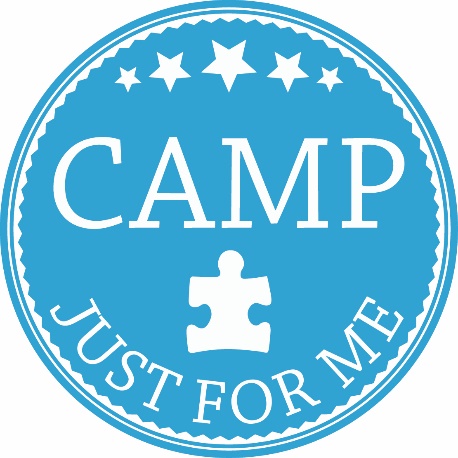 Camp Just For MeAges 7-17Hormel Historic Home208 4th Ave. NW ~ Austin, MN ~ 55912Camp Dates: July 22-26, 2019½ day sessions: 1 p.m.-4 p.m. Camp Director: Kate Jordal2019 Registration Form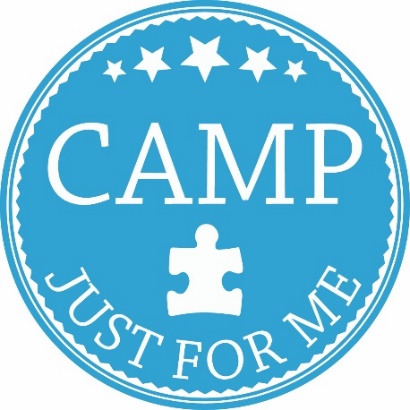 Camp Just For MeAges 7-17Hormel Historic Home208 4th Ave. NW ~ Austin, MN ~ 55912Camp Dates: July 22-26½ day sessions: 1 p.m.-4 p.m.Camp Director: Kate Jordal